2. szint Készítsd az órarendedet táblázat formátumban, a tantárgyak legyenek más- más színű cellaháttérrel jelölve!3.-as szintKészítsd el a minta alapján a következő táblázatot: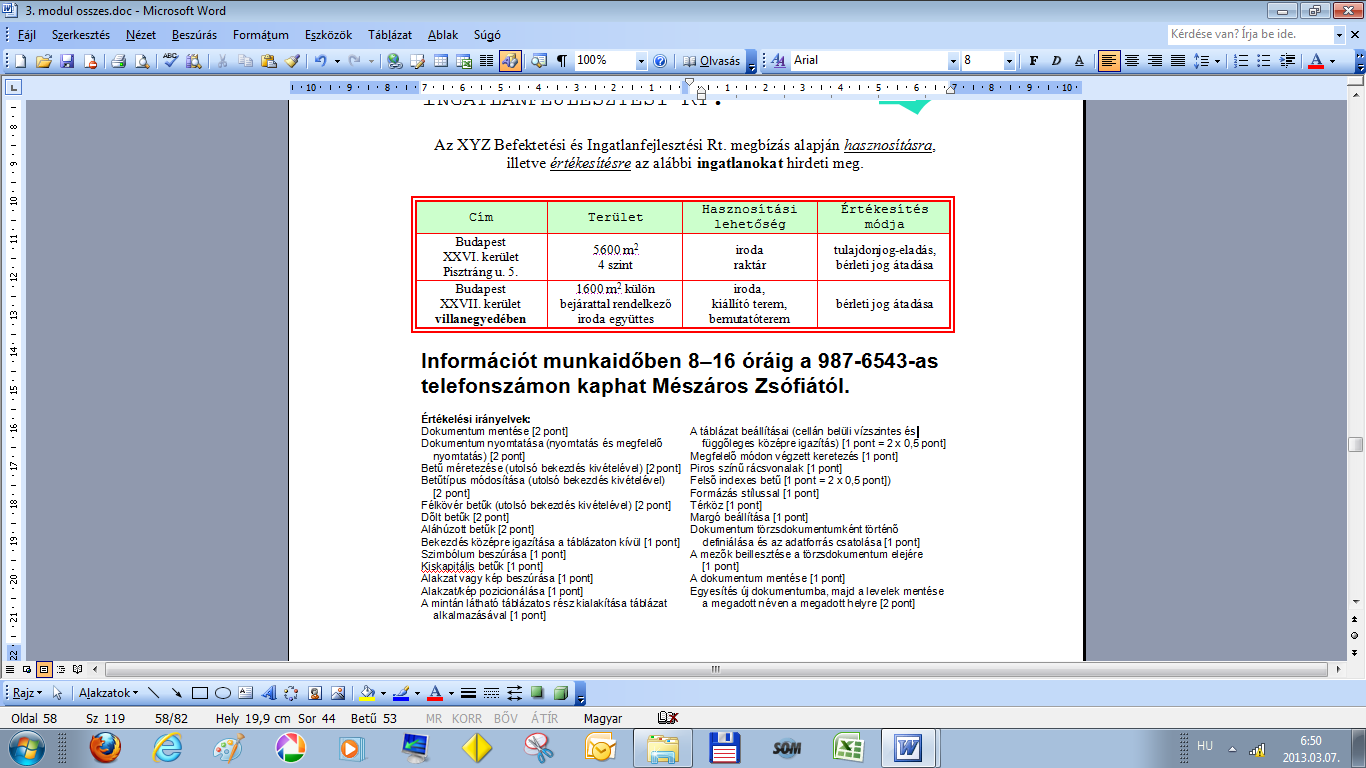 4.-es szintKészítsd el a minta alapján a következő táblázatot: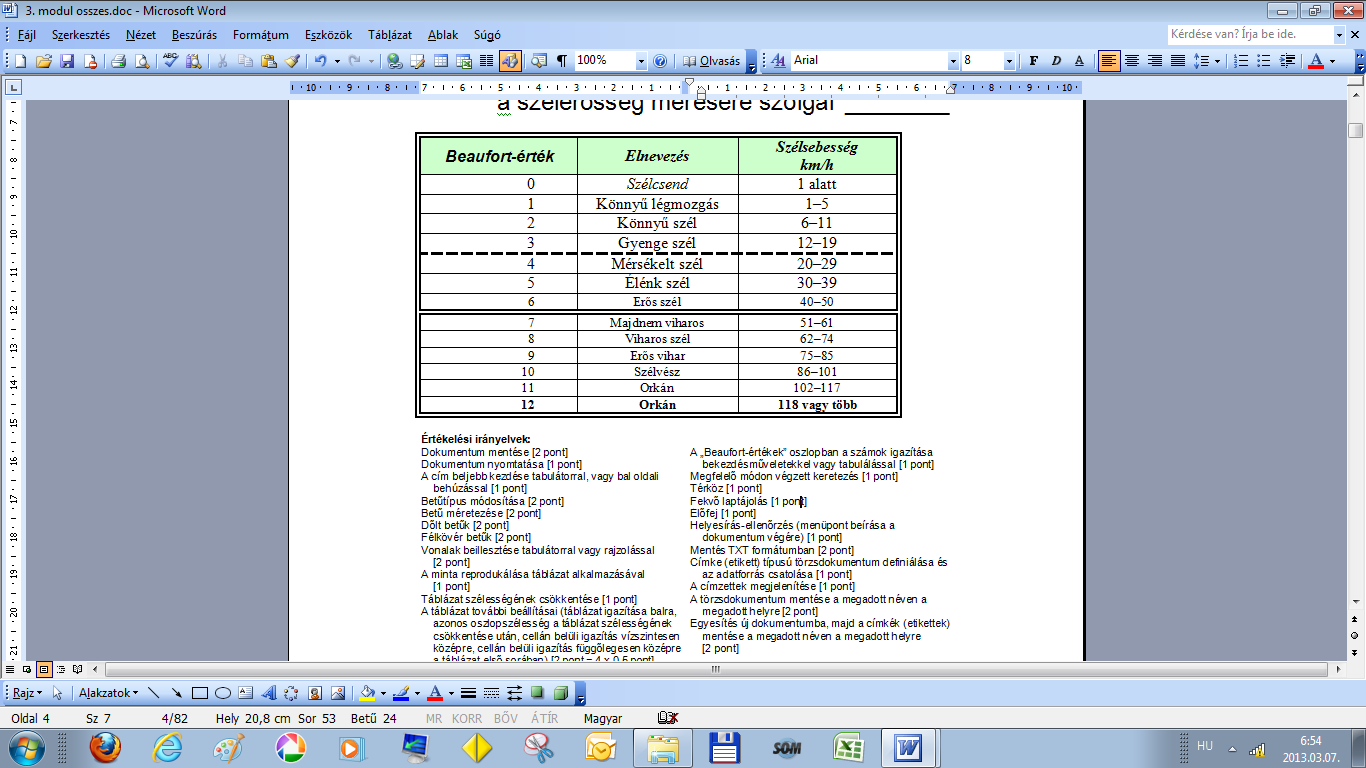 5.-ös szintKészítsd el a minta alapján a következő táblázatot: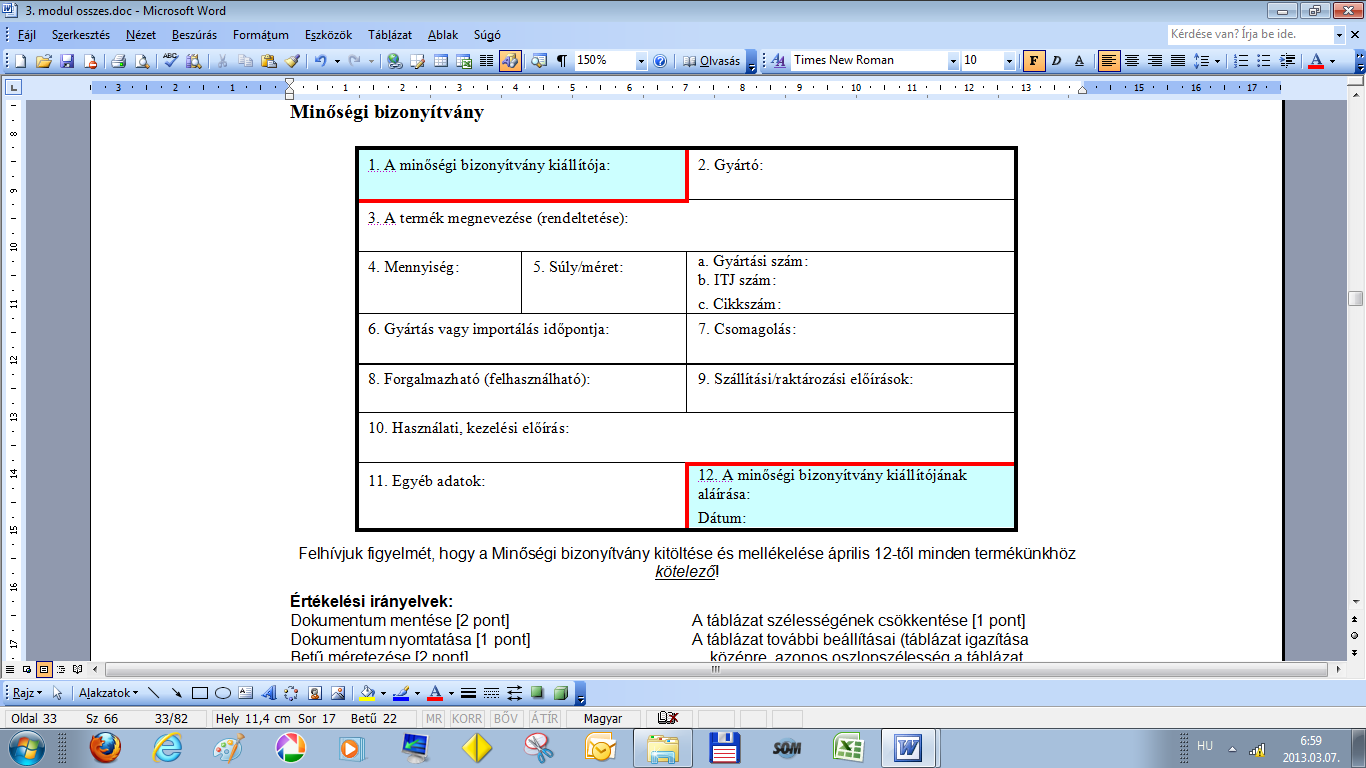 